参考答案1．A   2．D   3．C   4．D  5．B  6．D   7．C  8．A  9．A  10．C  11．C12．C  13．A  14．C  15．C  16．B  17．B  18．A  19．B  20．A  21．B22．B  23．B  24．D  25．B26．（1）由a极经导线流向b极(或a→v→b)    2NH3-6e-+6OH-=N2+6H2O    4：3    （2）    2Cl-+2H2OCl2↑+H2↑+2OH-    a    d    阻止OH-进入阳极室，与Cl2发生副反应：2NaOH+Cl2=NaCl+NaClO+H2O，阻止阳极产生的Cl2和阴极产生的H2混合发生爆炸    27．（1）    不能    K=    （2）    2    =    向右    不变    （3）    大于    0.4mol·L-1    28．（1）冷凝回流，使反应物充分利用（2）B（3）洗掉大部分硫酸和醋酸（4）D（5）干燥乙酸异戊酯（6）b（7）高29．（1）2-羟基苯甲醛(或水杨醛)（2）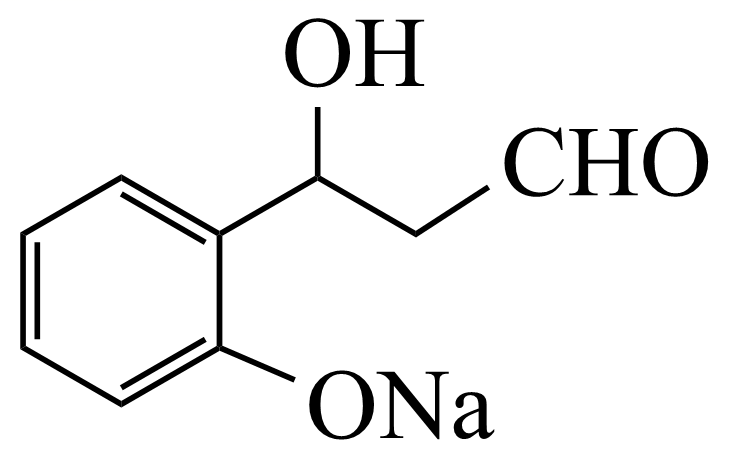 （3）    乙醇、浓硫酸/加热        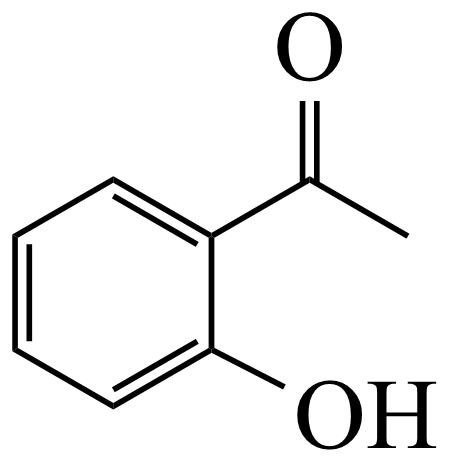 （4）羟基、酯基（5）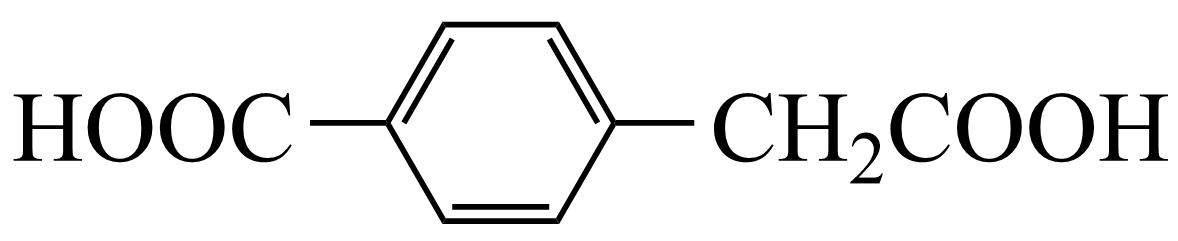 （6）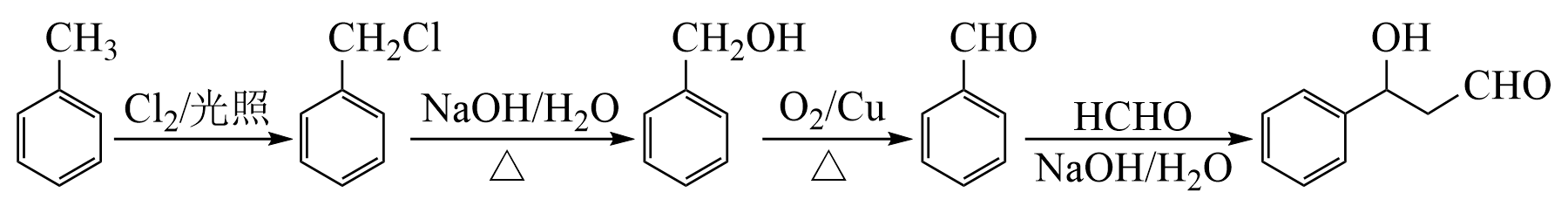 